Einstufungstest Mittelpunkt neu C1Mit diesem Einstufungstest können Sie selbst Ihre Deutschkenntnisse auf dem Niveau C1 beurteilen. Sie erhalten nach der Auswertung eine Empfehlung, in welcher Lektion Sie in einen Kurs mit Mittelpunkt neu B2 oder C1 einsteigen können.Bearbeiten Sie die Aufgaben sorgfältig, es gibt keine Zeitvorgabe.Lesen Sie die Anweisung zu jeder Aufgabe genau durch. Sind Sie unsicher, lassen Sie die Aufgabe unbearbeitet. Nicht bearbeitete Aufgaben werden als„falsch“ bewertet.Bei zwei Aufgaben müssen Sie eine Audiodatei abspielen. Stellen Sie sicher, dass Sie die Audiodateien zuvor per Download auf Ihrem PC gespeichert haben und abrufen können.Haben Sie alle 12 Aufgaben bearbeitet, vergleichen Sie den ausgefüllten Test mit der Lösung. Dann tragen Sie im Auswertungsschema ein, wie viele Punkte Sie bei den jeweiligen Aufgaben erreicht haben. Addieren Sie alle Punkte zu einer Gesamtpunktzahl. Mit Hilfe der Auswertungstabelle sehen Sie dann, wie Ihre Deutschkenntnisse eingestuft werden.ImpressumErnst Klett Sprachen GmbH Verlag Erwachsenenbildung Rotebühlstraße 7770178 StuttgartTelefon: 0711-6672-1333E-Mail-Adresse: kundenservice@klett.deGeschäftsführerin: Elizabeth Webster Registergericht: Stuttgart Registernummer: HRB 21215Ust-IdNr. gemäß § 27 a USt-Gesetz: DE 211 548 433 Inhaltlich verantwortlich:Elizabeth Webster, Ernst Klett Sprachen GmbH, Postfach 102645, 70022 StuttgartAufgabe 1: CarsharingLesen Sie den Text durch und wählen Sie die richtige Antwort aus.(4 Pkt	1 Pkt pro Antwort)Der Artikel berichtet über	„Nachbarschaftsauto.de“ ist für diejenigen interessant, eine neue Firma mit 2000 Mietwagen.		die ihr Auto vorerst nicht abschaffen wollen.eine Alternative zu bekannten Formen des Car-Sharing.	die ihr Auto abgeschafft haben.Bestehende Car-Sharing-Angebote sind	Laut Branchenkennern kostenintensiv.		gibt es zu viele Angebote.im Trend.	ergänzt „Nachbarschaftsauto.de“ das Angebot.Aufgabe 2: SupermarktLesen Sie den Text durch und wählen Sie das richtige Modalverb aus.(4 Pkt	1 Pkt pro Lücke)RALF: Hallo Schatz, ich habe den ganzen Supermarkt nach den Pistazienkernen abgesucht. Bist du sicher, dass du sie hier gekauft hast?ELKE: Na klar, ich war doch erst letzte Woche da, sie 	(1)gleich vorne bei dem Obst stehen.RALF: Aber da habe ich überall gesucht, sie 	(2) doch auch woandershin geräumt worden sein, oder?ELKE: Ist denn niemand im Laden, den du fragen kannst?RALF: Warte mal einen Augenblick … Aha, sie 	(3) bestellt sein, aber bisher leider nicht geliefert. ELKE: Dann geh doch bitte noch ins Reformhaus, die haben bestimmt noch welche.RALF: Hat das denn noch auf?ELKE: Ach je, schon kurz nach sechs – das 	(4) knapp werden, aber wenn du dich beeilst, kannst du es noch schaffen.Aufgabe 3: Audiodatei 1, Alternativmedizin(4 Pkt	1 Pkt pro Antwort)Hören Sie sich den Text an und markieren Sie, ob die Aussagen falsch oder richtig sind.Nach Ansicht vieler Patienten sollte die Schulmedizin	Der Autor beurteilt den Umgang mit pflanzlichen durch alternative Behandlungsmethoden ergänzt werden.	Präparaten als zu sorglos.richtig	richtigfalsch	falschUnerwünschte Nebenwirkungen zeigen sich manchmal	Zu vielen alternativen Behandlungsmethoden mit zeitlichem Abstand zur Einnahme.	gibt es aussagekräftige Studien.richtig	richtigfalsch	falschAufgabe 4: WasserkocherLesen Sie den Text. Wählen Sie die richtige Form aus.Günstiger, als das Tee- oder Kaffeewasser auf dem Elektroherd zu erhitzen, ist der Einsatz eines elektrischen Wasserkochers.Unser 	(1) Modell „Q 4000“, gefertigt in(2) Edelstahl-Design, verbindet aktuellen Look mit den bewährten technischen Details der „Q-Serie“.(4 Pkt	0,5 Pkt pro Lücke)Wie sein Vorgänger,	(3) es kinderleicht zuhandhaben – dafür sorgt die 	(4) Kanne,die sich durch eine 		(5) Beschichtung gleichwohl problemlos reinigen 		(6). Das leicht 	(7) Elektrokabel verschwindet nach dem Gebrauch dank 	(8) Federmechanik vollständig im Gerätesockel.Aufgabe 5: WetterLesen Sie die Umformung und ergänzen Sie das fehlende Wort.(4 Pkt	1 Pkt pro Lücke)Der Wetterbericht für Mittwoch, den 25. Februar, sagt voraus:über die Morgenstunden anhaltender NebelNebel, der über die Morgenstunden 	.ein Anstieg von 2-3 Grad gegenüber den gestern gemessenen Temperaturenein Anstieg von 2-3 Grad gegenüber den Temperaturen, die gestern gemessen 	.am Nachmittag einsetzender SchneefallSchneefall, der am Nachmittag 	.Glättegefahr auf vereisten AutobahnbrückenGlättegefahr auf Autobahnbrücken, die vereist 	.Aufgabe 6: Herbstlauf(4 Pkt	0,5 Pkt pro Zuordnung)Bringen Sie die Mitteilung aus der „Lauftreff“-Gruppe in die richtige Reihenfolge.Aufgabe 7: PrivatstundenLesen Sie den Text und ergänzen sie die fehlenden Präpositionen.(4 Pkt	0,5 Pkt pro Lücke)Privatschulen besitzen Seltenheitswert in Deutschland, das 		europäischen Vergleich neben der Schweiz eine Sonderstellung innehat. 	diesen Umstand mögen historische Gründe verantwortlich sein, jedoch liegt es 	der Hand, dass das Vertrauen 	das staatliche Schulsystem hinreichend groß ist.Folglich werden Privatschulen nur 	jenem Teil der Elternschaft gewünscht, 		den eine religiöse oder reformpädagogische Ausrichtung der Schule entscheidend ist. 	der Wiedervereinigung entstehen auch in den neuen Ländern Bildungseinrichtungen in privater Hand. Studien zufolge sind es heute Eltern 	 vermögenden Schichten, die die private der staatlichen Schule vorziehen.Aufgabe 8: Audiodatei 2, PraktikantenHören Sie sich den Text an und wählen Sie die richtige Antwort aus.(4 Pkt	1 Pkt pro Antwort)Was wird an dem Einsatz von Praktikanten kritisiert?	Welches Fazit zieht Frau Wagner aus ihrer Tätigkeit? Sie tun ihre Arbeit nur in bestimmten Branchen.		Sie durfte ihre Arbeit selbstständig erledigen. Sie arbeiten oft im gleichen Umfang wie		Sie hat viel über die Arbeit einer PR-BeraterinVollzeitkräfte.	gelernt.Die Wirtschaft hat keine genauen Zahlen dazu.	Sie entsprach nicht ihren Erwartungen.Welche Aussage ist mit dem gehörten Text identisch?	Welchen Nutzen hat ein Praktikum?Ein Praktikum vermittelt Hochschulstudenten	Am Ende steht vielleicht die Übernahme durch praktische Fähigkeiten.	die Firma.Ein Praktikum gibt Schülern die Möglichkeit,	Es wird mit einem Gehalt von 1.000 Euro an Projekten zu arbeiten.	bezahlt.Ein Praktikum bereitet Arbeitslose auf den beruflichen	Es schafft eine dauerhafte Verbindung mit Wiedereinstieg vor.	der Firma.Aufgabe 9: Überstunden(4 Pkt	0,5 Pkt pro Lücke)Lesen Sie die E-Mail und ergänzen Sie „da(r)+Präposition“ oder „Präposition plus Pronomen“.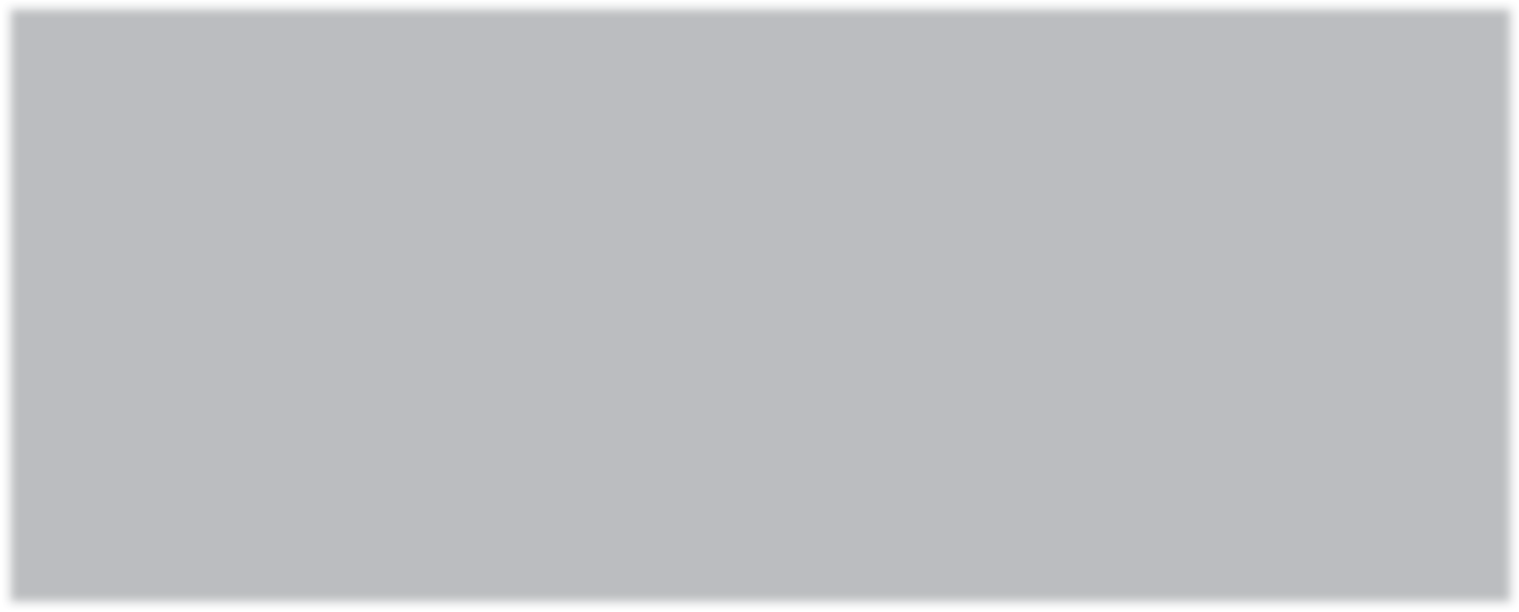 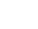 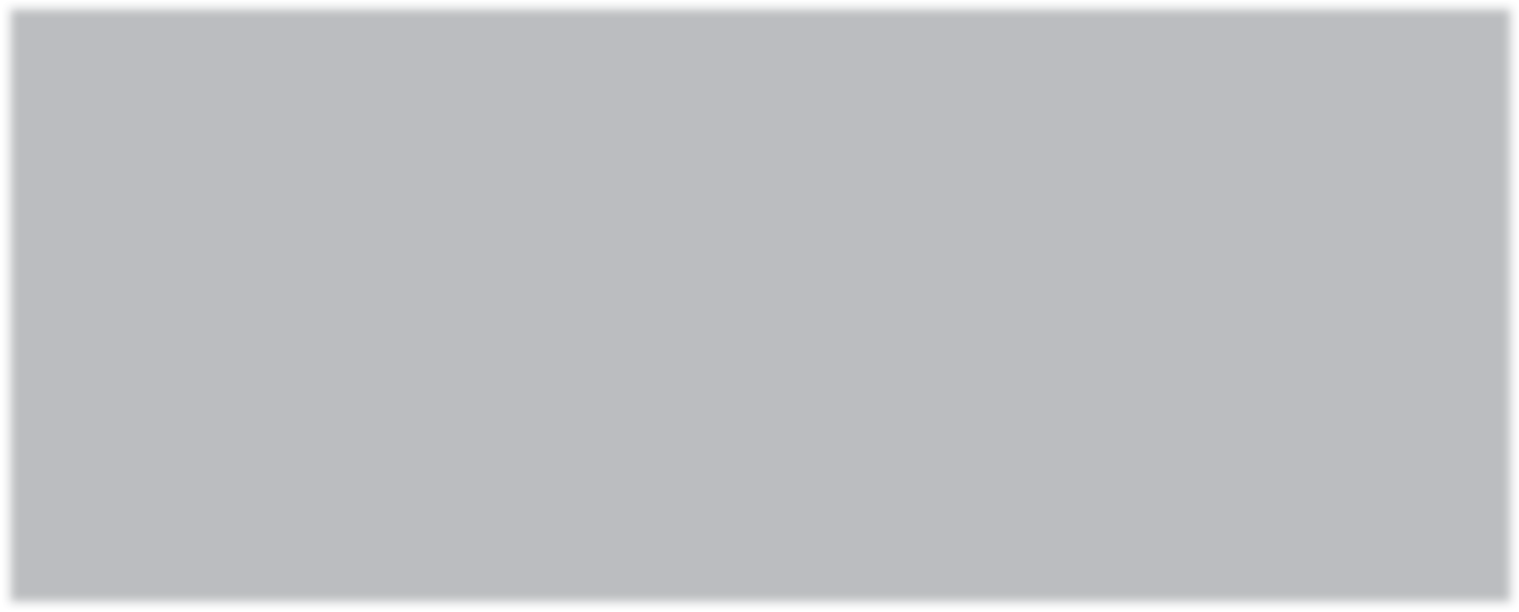 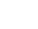 Aufgabe 10: E-ReaderLesen Sie den Text durch und wählen Sie die richtige Antwort aus.(4 Pkt	1 Pkt pro Antwort)Die Popularität von elektronischen Lesegeräten	Studenten würden Texte lieber im elektronischen hat allgemein zugenommen.	Format lesen.richtig	richtigfalsch	falschEiner der Gründe dafür ist die größere	Ihrer Meinung nach gibt es bisher zu wenige zeitliche Flexibilität.	wissenschaftliche Titel.richtig	richtigfalsch	falschAufgabe 11: Alternative Energie(4 Pkt	0,5 Pkt pro Lücke)Betrachten Sie die Grafik und ergänzen Sie den Text mit den passenden Wörtern.Laut den Forschern des Wuppertal Instituts steht die deutsche Energiepolitik 			einer doppelten Herausforderung. 				muss der private und industrielle 		radikal gesenkt werden, andererseits ist die Gesellschaft gefordert, die Gewinnung von	aus Wasser, Wind, Sonne und Biomasse voranzutreiben. Beides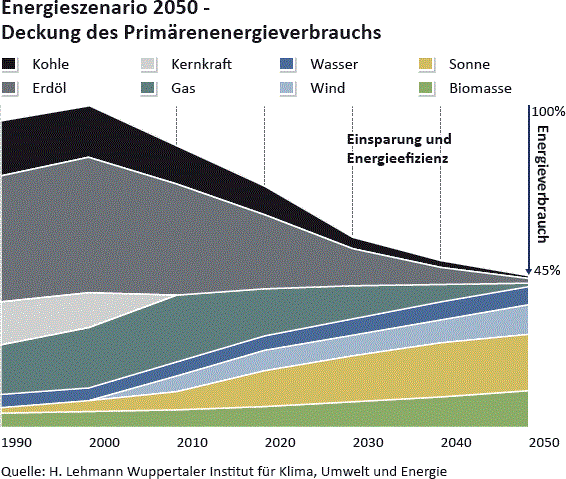 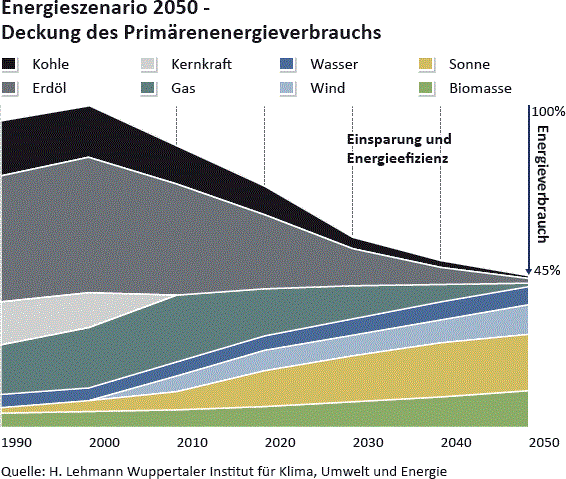  	 nur durch große Kraftanstrengungen zu leisten. Fossile Brennstoffe stehen gemäß der Prognose nicht unbegrenzt zur 	, sodass diese irgendwann durch die erneuerbaren Energien 	 ersetzen sind. Anders 	die herkömmlichen Energieträger sind letztere jedoch unbegrenzt vorhanden.Aufgabe 12: MännerdeoLesen Sie den Text. Wählen Sie die richtige Form aus.Ein Blick in die Regale mit Pflegeprodukten für den Mann, die in jeder Drogerie-Kette immer größere Bereiche(1), genügt, um festzustellen:(4 Pkt	0,5 Pkt pro Lücke)Der moderne Mann	(2) sich nichtlänger mit Deo und Seife. Die Stars aus Musik und Sport 	 (3) es vor und auch die Fernseh- werbung 		(4) nicht mehr nur mitverführerischen Sportwagen, sondern auch mit ebensolchen Düften. Doch wie viel Aufwand  	(5) das männliche Selbstwertgefühl eigentlich? Die Angst, als eitel zu 	(6), lässt manchen Kunden noch 	(7), was das Geschäft mit den Faltencremes für den Mann noch 	(8).Auswertungsschema:Erreichte Punktzahl:Auswertungstabelle:Aufgabe123456789101112GesamtErreichte PunktzahlMaximalpunktzahl44444444444448ErgebnisNiveauEinstieg bei0-16 PunkteGER-Niveau B 2.1Mittelpunkt neu B2.1 ab Lektion 117-37 PunkteGER-Niveau B2.2 (zweite Hälfte B2)Mittelpunkt neu B2.2 ab Lektion 738-48 PunkteGER-Niveau C1.1 oder höherMittelpunkt neu C1 oder höher